附件获奖者名单及获奖作品一等奖一等奖一等奖一等奖一等奖获奖者姓名平台名称Logo标识Logo标识说明陈聪荣天府科技云服务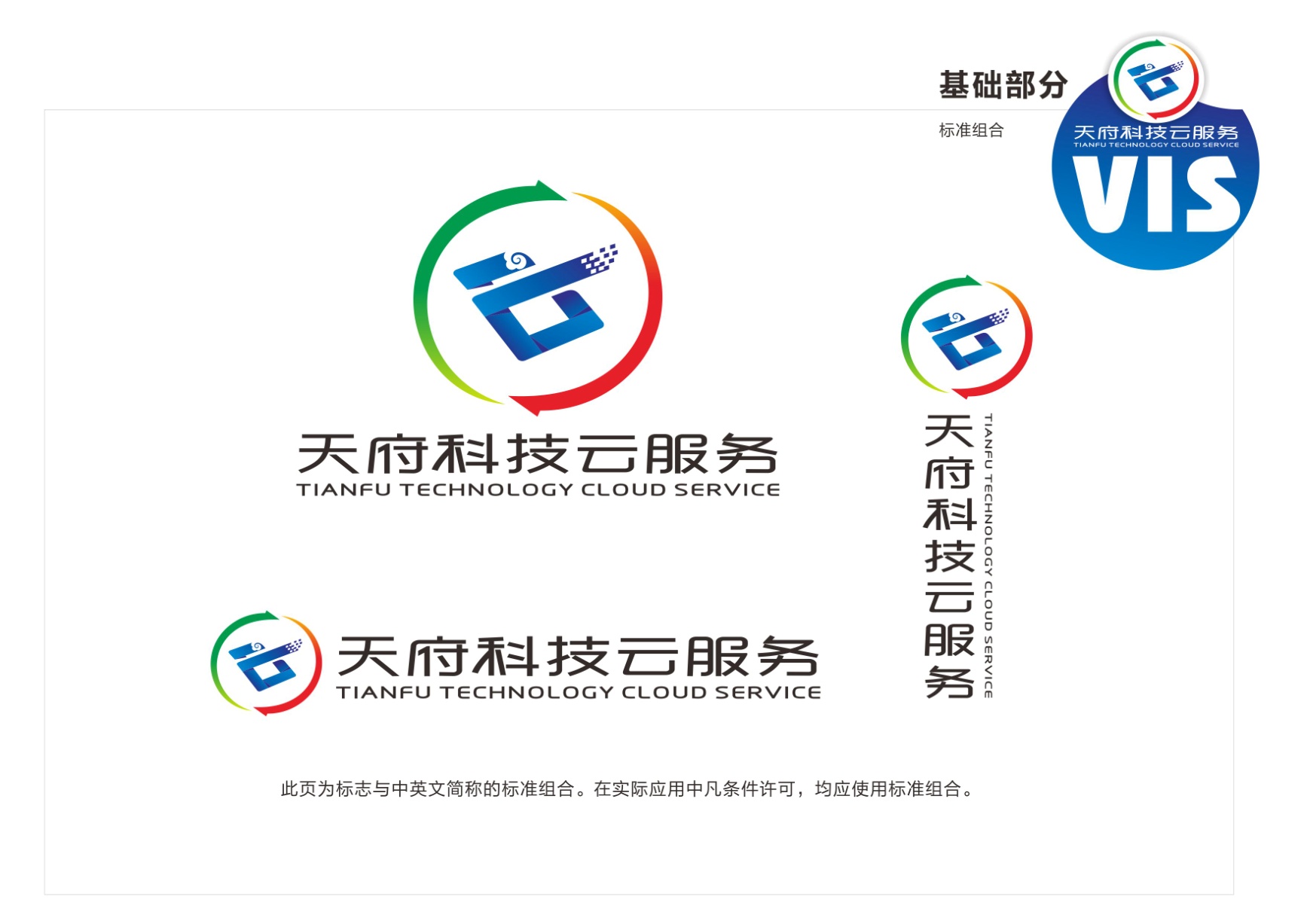 标识由天府的首字母TF、中文字“云”、数据云、科技数码、腾飞之翼、转化的箭头、古铜钱等元素进行艺术创意。1、天府的首字母TF，突出天府四川的地域特色和人文底蕴，突出科服云“科技服务交易大市场、科研成果交易大市场、科研项目交易大市场和科普资源汇聚传播中心”四大功能，推动发展、壮大、腾飞。2、中文字“云”、数据云、科技数码，突出科技云服务智慧、创造，突出天府科技云服务的现代、科技、高端。汇聚产业云，展现把握时代脉搏，引领行业潮流的优秀风范。3、腾飞之翼，寓意天府科技云服务放飞梦想，追求卓越，成就未来。表达成长和发展的广阔空间和可持续的发展观；寓意与时俱进，开拓创新，不断超越的发展理念。4、转化的箭头、古铜钱，突出天府科技云服务将科技工作者的科研成果成功转化为社会发展成功和经济成果，展现科技效益和经济效益的双丰收，达到科学实验和社会进步双赢的局面。二等奖二等奖二等奖二等奖二等奖投稿人姓名平台名称Logo标识说明说明王万江科服云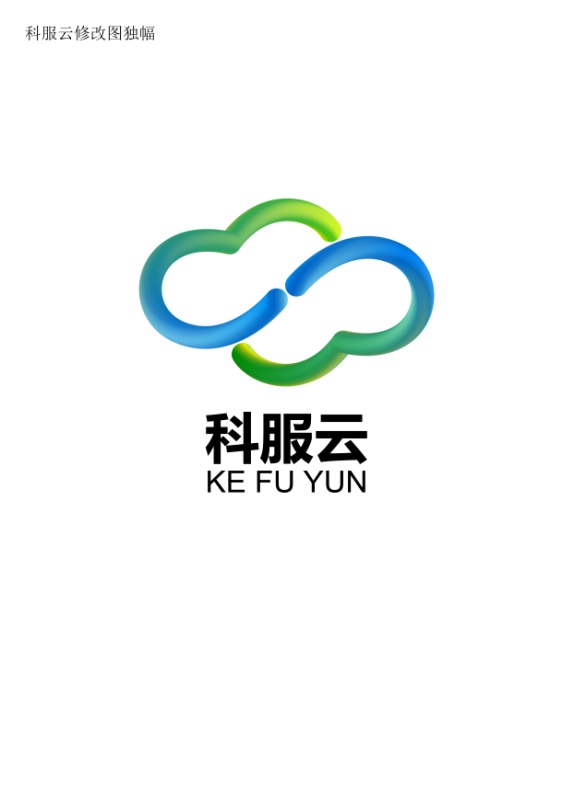 1、标识以抽象的“云”为设计创意，经过意象变形，转化为服务合作的手，整体呈立体流畅光感的线条。2、作品体现天府科技云服务，着力建设科技共享平台，精准科技服务链接，成果创新转化等，以人为本，立足市场，服务至上，云服为媒，助力发展，共赢精彩未来。1、标识以抽象的“云”为设计创意，经过意象变形，转化为服务合作的手，整体呈立体流畅光感的线条。2、作品体现天府科技云服务，着力建设科技共享平台，精准科技服务链接，成果创新转化等，以人为本，立足市场，服务至上，云服为媒，助力发展，共赢精彩未来。和锟天府云谷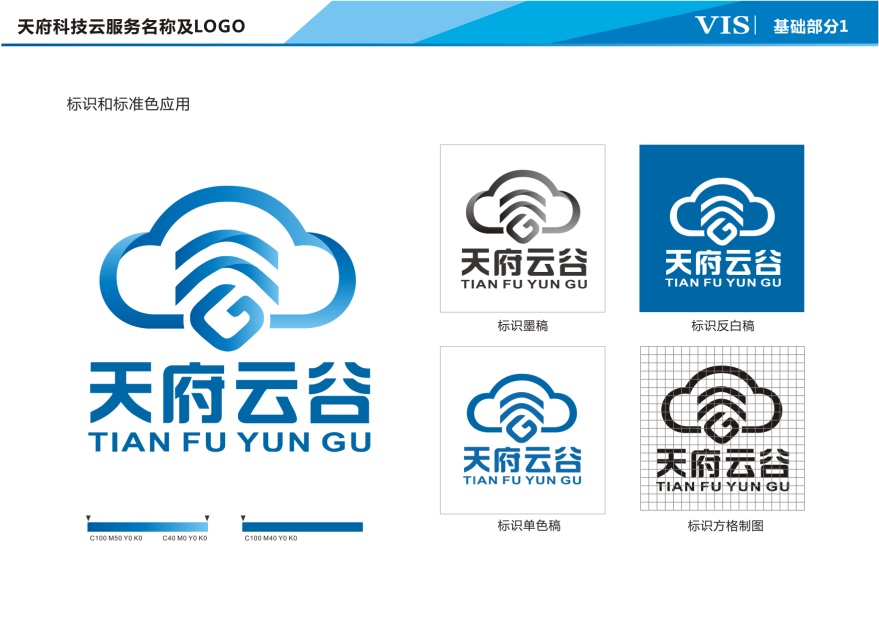 标志以充满科技感线条融入抽象“云/谷”字构成科技云造型，云字下方如闪耀发光的科技芯片，云字体现科技大数据，谷字体现了成都山谷盆地的特点，整体又如“UFO”，充满智能科技和探索趣味感，标识生动趣味、简洁大气。标志以充满科技感线条融入抽象“云/谷”字构成科技云造型，云字下方如闪耀发光的科技芯片，云字体现科技大数据，谷字体现了成都山谷盆地的特点，整体又如“UFO”，充满智能科技和探索趣味感，标识生动趣味、简洁大气。刘刚云尚天府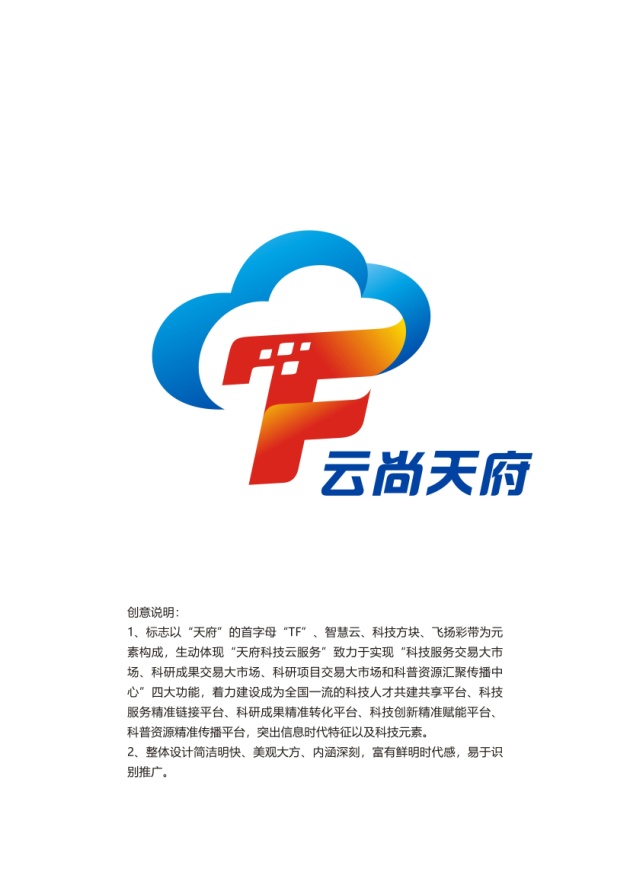 1、标志以“天府”的首字母"TF"、智慧云、科技方块、飞扬彩带为元素构成，生动体现“天府科技云服务”致力于实现“科技服务交易大市场、科研成果交易大市场、科研项目交易大市场和科普资源汇聚传播中心”四大功能，着力建设成为全国一流的科技人才共建共享平台、科技服务精准链接平台、科研成果精准转化平台、科技创新精准赋能平台.科普资源精准传播平台，突出信息时代特征以及科技元素。2、整体设计简洁明快、美观大方、内涵深刻,富有鲜明时代感，易于识别推广。1、标志以“天府”的首字母"TF"、智慧云、科技方块、飞扬彩带为元素构成，生动体现“天府科技云服务”致力于实现“科技服务交易大市场、科研成果交易大市场、科研项目交易大市场和科普资源汇聚传播中心”四大功能，着力建设成为全国一流的科技人才共建共享平台、科技服务精准链接平台、科研成果精准转化平台、科技创新精准赋能平台.科普资源精准传播平台，突出信息时代特征以及科技元素。2、整体设计简洁明快、美观大方、内涵深刻,富有鲜明时代感，易于识别推广。付二虎天府科技云服务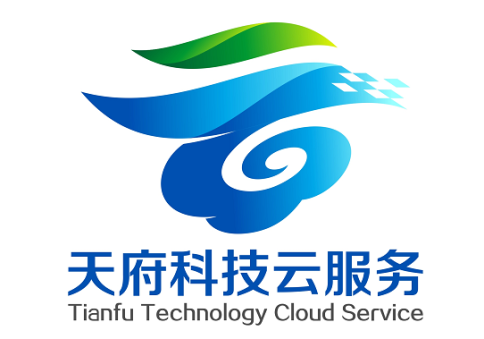 方案以天府科技云服务“云”字与天府首字母“TF”、数码科技方块璀璨的科技之星:祥云;流水、凤凰、彩带、纽带等元素，并融合了天府科技云服务元素，直观的突出了天府科技云服务独具魅力的形象内涵。“云”字代表着天府科技云服务名称，易于记忆识别和传播，同时勾画腾飞的凤凰，如雄鹰搏击长空的态势，表达出锐意进取、开拓创新、努力开创美好未来的精神，寓意着天府科技云服务的腾飞与发展。科技数码方块和“云”字、云形象相结合，象征科技、信息、高效、智能、共享元素。星星代表着天府科技云服务将致力于成为东方大地上- - 颗璀璨的新星。方案以天府科技云服务“云”字与天府首字母“TF”、数码科技方块璀璨的科技之星:祥云;流水、凤凰、彩带、纽带等元素，并融合了天府科技云服务元素，直观的突出了天府科技云服务独具魅力的形象内涵。“云”字代表着天府科技云服务名称，易于记忆识别和传播，同时勾画腾飞的凤凰，如雄鹰搏击长空的态势，表达出锐意进取、开拓创新、努力开创美好未来的精神，寓意着天府科技云服务的腾飞与发展。科技数码方块和“云”字、云形象相结合，象征科技、信息、高效、智能、共享元素。星星代表着天府科技云服务将致力于成为东方大地上- - 颗璀璨的新星。刘江平科服云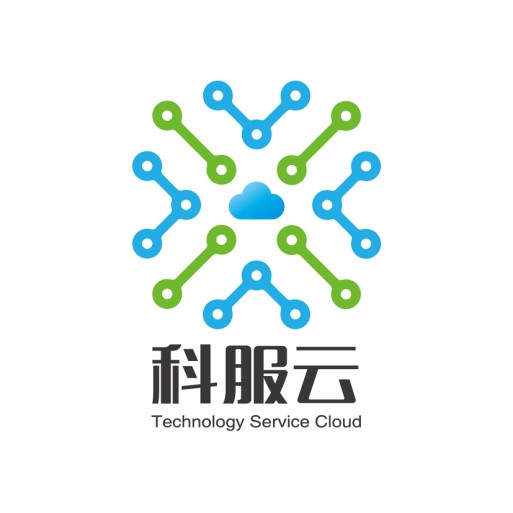 1、标识以汉字“人才”的“人”字环绕着科技云的形象设计而成，代表天府科技云服务的专属特性与地域性。2、中心的科技云代表天府科技服务平台，服务广大的科技人才。3、科技线条似四个“人”字，寓意四面八方的科技人才汇聚天府，代表天府科技云服务实现科技服务交易大市场、科研成果交易大市场、科研项目交易大市场和科普资源汇聚传播中心”四大功能。4、同时标识线条也似线路板、桥梁与纽带，建设成为全国一流的科技人才共建共享平台、科技服务精准链接平台、科研成果精准转化平台、科技创新精准赋能平台、科普资源精准传播平台。5、标识色彩采用蓝色与绿色，代表互联智慧、技术创新的寓意。6、标识寓意深刻，易于识别，在应用过程中，变化丰富，易于在各种载体推广与识别。1、标识以汉字“人才”的“人”字环绕着科技云的形象设计而成，代表天府科技云服务的专属特性与地域性。2、中心的科技云代表天府科技服务平台，服务广大的科技人才。3、科技线条似四个“人”字，寓意四面八方的科技人才汇聚天府，代表天府科技云服务实现科技服务交易大市场、科研成果交易大市场、科研项目交易大市场和科普资源汇聚传播中心”四大功能。4、同时标识线条也似线路板、桥梁与纽带，建设成为全国一流的科技人才共建共享平台、科技服务精准链接平台、科研成果精准转化平台、科技创新精准赋能平台、科普资源精准传播平台。5、标识色彩采用蓝色与绿色，代表互联智慧、技术创新的寓意。6、标识寓意深刻，易于识别，在应用过程中，变化丰富，易于在各种载体推广与识别。